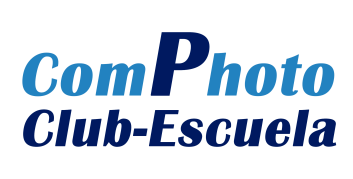 Reserva de PlazaTaller Iluminación Profesional de EstudioEste documento se actualiza con información de la disponibilidad de los turnos.Última actualización: 5 de Mayo de 2015.Estimado amigo/a:Te agradezco sinceramente tu interés por este taller.Para reservar la plaza no necesitas pagar nada ahora, pero sí es necesario que nos envíes relleno este formulario a web@fotografiamarquez.com con el asunto “Reserva de plaza Taller Iluminación”, así cómo haber leído toda la información publicada en la web.Los grupos se formarán respetando estrictamente el número de orden de la reserva. Una vez completo el turno ofertado los miércoles a las 18:00 podríamos organizar otro los jueves.Si estás interesado en otras fechas o lugares envíanos el formulario relleno con tus datos y tu propuesta. Es posible que se pueda organizar un taller a partir de ella.Una vez recibido y registrado tu formulario te enviaremos un correo con tu número de reserva.El precio del taller es de 595€. Una vez completado un turno con las reservas de plaza correspondientes, las reservas habrán de hacerse firmes mediante el pago de una matrícula de 100€. El resto del importe (495€) habrá de hacerse efectivo días antes del comienzo del taller.Disponibilidad actual en los distintos turnos (no rellenar)Disponibilidad actual en los distintos turnos (no rellenar)Disponibilidad actual en los distintos turnos (no rellenar)Taller de Iluminación Profesional en EstudioMiércoles de 6 a 9 (del 20-5-15 al 8-7-15)DisponibleFormulario de ReservaFormulario de Reserva¿Has leído toda la información sobre  el taller en la web,  lo arriba descrito y aceptas las condiciones?    Nombre y apellidos: Teléfonos (fijo y móvil):Correo electrónico:Código Postal:¿Estás interesado en realizar el taller los miércoles de 6 a 9 (del 20-5-15 al 8-7-15)?      ¿Estás interesado en hacer un intensivo de Fin de Semana?¿En qué fecha y dónde?Haznos tu consulta/ propuesta:¿Por qué medio has conocido la existencia de estos cursos?Elije una o varias de las siguientes opciones:Anuncios de Google (Adwords).Por encontrar la web buscando en Google.Evento de Facebook.Anuncio en Facebook.Evento de Google +.Por un mail directo nuestro.Por un cartel en la calle.Por un amigo.Otros (especificar).ObservacionesNúmero de Reserva(a rellenar en ComPhoto)